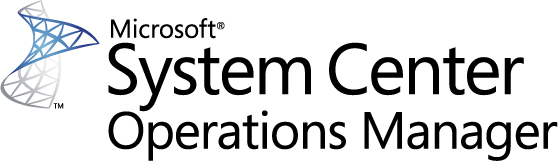 System Center 2012 Operations Manager の電源管理パック ガイドMicrosoft Corporation発行日: 2012 年 6 月このドキュメントに関するご意見、ご感想を mpgfeed@microsoft.com までお寄せください。フィードバックには監視パック ガイド名を明記してください。「管理パック カタログ」(http://go.microsoft.com/fwlink/?LinkId=82105) の管理パックのページでレビューを投稿して、管理パックのフィードバックをお寄せください。著作権このドキュメントは「現状のまま」 提供されます。このドキュメントに記載されている情報や見解 (URL 等のインターネット Web サイトに関する情報を含む) は、将来予告なしに変更することがあります。お客様は、本ソフトウェアの使用に関するリスクを負うものとします。このドキュメントで使用される例は架空のものであり、説明のためだけに使用されます。実在するものとは一切関係ありません。このドキュメントは、Microsoft 製品の知的財産権に関する法的な権利をお客さまに許諾するものではありません。内部的な参照目的に限り、このドキュメントを複製して使用することができます。内部的な参照目的に限り、このドキュメントを変更できます。© 2012 Microsoft Corporation. All rights reserved.Microsoft、Active Directory、Windows、および Windows Server は、米国 Microsoft Corporation および/またはその関連会社の商標です。その他の商標はそれぞれの所有者に帰属します。System Center 2012 Operations Manager の電源管理パック ガイドこのガイドは、Microsoft Windows 電源管理パック 2012 の Version 6.1.7221.2 に基づいて記述されています。ガイド履歴サポートしている構成この管理パックには、System Center Operations Manager 2012 以降が必要です。専用の Operations Manager 管理グループは必要ありません。以下の表は、Configuration Manager 用の監視パックに対してサポートしている構成の詳細内容です。この監視パック内のファイル監視パックには以下のファイルが含まれています。	使用許諾契約書OpsMgr_MP_PowerMgt.docx	Microsoft.Windows.PowerManagement.2012.mp依存関係この管理パックは、以前に System Center Operations Manager 2007 R2 の Windows 電源管理パックでリリースされた電源管理ライブラリに依存します。この管理パックは、Windows Server 2008 R2 電源管理ライブラリの更新されたバージョンです。これら 2 つの管理パックの目的および機能は、今回の管理パックが Windows Server 2012 オペレーティング システムを対象としていることを除いて同じです。これらの管理パックは、Operations Manager が Windows Server オペレーティング システムの両方のリリースを監視する場合は同時に使用できるように作られています。System Center Operations Manager 2007 R2 の Windows 電源管理パックは、System Center のオンライン カタログまたは Microsoft の Web サイト (http://www.microsoft.com/en-us/download/details.aspx?id=15455) を通してインポートできます。監視パックの目的この管理パックの目的は、以前にリリースされた Windows Server 2008 R2 電源管理ライブラリと同一です。参考のために概要を一覧表示します。Operations Manager 2012 の電源管理パックを使用すると、Windows Server 2012 を実行しているコンピューターの電力消費をモニターして管理できます。この管理パックが提供する機能は次のとおりです。	電力消費の可視性。	電源ポリシーの可視性と制御。	勤務時間外の電力消費を減らすことで、全体の電力消費量を低減させる機能。	電力消費を制限する機能。	過剰な電力消費を検出する機能。詳細については、Operations Manager 2007 の電源管理パック ガイドを参照してください。監視シナリオこの管理パックのシナリオの対象範囲は、以前にリリースされた Windows Server 2008 R2 電源管理ライブラリと同一です。参考のために概要を一覧表示します。管理パックのスコープ内のシナリオは次のとおりです。	電力消費の可視性	電源プランの監視	電力消費の管理	電力消費の制限	過剰な電力消費の検出詳細については、Operations Manager 2007 の電源管理パック ガイドを参照してください。リンク以下のリンクには、この管理パックに依存する内容が含まれています。Windows Power Management Pack for System Center Operations Manager 2007 R2. (http://www.microsoft.com/en-us/download/details.aspx?id=15455). 以下のリンクでは、管理パックに関連付けた共通タスクに関する情報にアクセスできます。	管理パック ライフ サイクルの管理 (http://go.microsoft.com/fwlink/?LinkId=211463)	Operations Manager 2007 で管理パックをインポートする方法 (http://go.microsoft.com/fwlink/?LinkID=142351)	上書きを使用して監視する方法 (http://go.microsoft.com/fwlink/?LinkID=117777)	Operations Manager 2007 で実行アカウントを作成する方法 (http://go.microsoft.com/fwlink/?LinkID=165410)	既存の実行アカウントを変更する方法 (http://go.microsoft.com/fwlink/?LinkID=165412)	管理パックのカスタマイズをエクスポートする方法 (http://go.microsoft.com/fwlink/?LinkId=209940)	管理パックを削除する方法 (http://go.microsoft.com/fwlink/?LinkId=209941)Operations Manager および管理パックに関する質問は、「System Center Operations Manager コミュニティ フォーラム」(http://go.microsoft.com/fwlink/?LinkID=179635) を参照してください。また、「System Center Operations Manager Unleashed ブログ」(http://opsmgrunleashed.wordpress.com/) では、個々の管理パックの "例示" 投稿を紹介しています。その他の Operations Manager に関するブログ	System Center Operations Manager (http://blogs.technet.com/momteam/default.aspx)	Manageability チーム ブログ (http://blogs.technet.com/smsandmom/default.aspx)	Kevin Holman's OpsMgr ブログ (http://blogs.technet.com/kevinholman/default.aspx)	OperationsManager についての考察 (http://thoughtsonopsmgr.blogspot.com/)	Raphael Burri's ブログ (http://rburri.wordpress.com/)	BWren's マネージメント スペース (http://blogs.technet.com/brianwren/default.aspx)	Operations Manager サポート チーム ブログ (http://blogs.technet.com/operationsmgr/)	Operations Manager (http://ops-mgr.spaces.live.com)	Ops Mgr ++ (http://blogs.msdn.com/boris_yanushpolsky/default.aspx)	Notes on System Center Operations Managerについてのメモ (http://blogs.msdn.com/mariussutara/default.aspx)リリース日変更箇所2012 年 6 月このガイドのオリジナル リリース構成サポートSystem Center 2012 Configuration Manager はいConfiguration Manager 2007サポートしていません 